2023年军队文职考试公共科目试题（考生回忆版）　　第一部分  基本知识　　一、单项选择题（请根据题目要求，在四个选项中选出一个最恰当的答案。共50题，每题0.5分，共25分。）
　　1.习近平同志在中国共产党第二十次全国代表大会上所作报告的题目是：
　　A．坚定不移沿着中国特色社会主义道路前进 为全面建成小康社会而奋斗
　　B．高举中国特色社会主义伟大旗帜 为全面建设社会主义现代化国家而团结奋斗
　　C．决胜全面建成小康社会 夺取新时代中国特色社会主义伟大胜利
　　D．全面建设社会主义现代化国家 向第二个百年奋斗目标进军
　　2.社会经济的两种基本形态是：
　　A．计划经济与商品经济
　　B．公有制经济与非公有制经济
　　C．产品经济与商品经济
　　D．自然经济与商品经济
　　3.当前和今后一个时期，经济发展和经济工作的主线是：
　　A．完善我国社会主义基本经济制度
　　B．完善社会主义市场经济体制
　　C．推进供给侧结构性改革
　　D．建设现代化经济体系
　　4.列宁得出社会主义可能在一国或数国首先取得胜利的结论，其依据是：
　　A．帝国主义时代资本主义政治经济发展不平衡的规律
　　B．资本主义必然灭亡、社会主义必然胜利的规律
　　C．资本主义国家无产阶级与资产阶级之间矛盾和斗争的规律
　　D．无产阶级是最先进、最革命的阶级与暴力革命的规律
　　5.在世界上首次提出“航天员”概念的是中国科学家：
　　A．钱学森
　　B．王淦昌
　　C．钱三强
　　D．邓稼先
　　6.大自然是人类赖以生存发展的基本条件。必须牢固树立和践行“绿水青山就是金山银山”的理念，站在（ ）的高度谋划发展。
　　A．人与自然互惠互利
　　B．人与自然和谐共生
　　C．人与自然平等互惠
　　D．人与自然相互改造
　　7.国防是国家生存和发展的安全保障。（ ）是国防最基本的手段。
　　A．政治博弈
　　B．军事活动
　　C．经济建设
　　D．外交斡旋
　　8.决定我国现阶段多种所有制形式并存的根本原因是：
　　A．产品经济的存在
　　B．社会生产力的多层次性
　　C．物质利益的差别
　　D．劳动就业的需要
　　9.关于联合国，下列说法正确的是：
　　A．联合国是第一次世界大战后建立的国际组织
　　B．《联合国宪章》签署地是法国巴黎
　　C．联合国宗旨是维护成员国之间友好关系
　　D．中国是联合国五大创始成员国之一
　　10.党的二十大报告指出，全面加强（ ），巩固拓展国防和军队改革成果，完善军事力量结构编成，体系优化军事政策制度。
　　A．科学管理
　　B．战略管理
　　C．依法治军
　　D．军事治理
　　11.神话是古代先民对世界起源、自然现象和社会生活的理解和想象。中国古代神话“夸父逐日”出自：
　　A．《列子》
　　B．《淮南子》
　　C．《山海经》
　　D．《太平御览》
　　12.党的二十大报告指出，（ ）的历史车轮滚滚向前，祖国完全统一一定要实现，也一定能够实现！
　　A．国家统一、民族复兴
　　B．同胞团聚、民族复兴
　　C．国家统一、国富民安
　　D．同胞团聚，国富民交
　　13.2022年11月29日，神舟十五号载人飞船发射取得圆满成功。执行神舟十五号载人飞行任务的航天员是：
　　A．聂海胜、王亚平、蔡旭哲
　　B．陈冬、刘洋、蔡旭哲
　　C．费俊龙、邓清明、张陆
　　D．翟志刚、王亚平、叶光富
　　14.在人类社会发展史上，人们很早就开始探讨道德起源并提出了种种见解和理论。其中，马克思主义道德起源观是：
　　A．生产方式论
　　B．天意神启论
　　C．情感欲望论
　　D．先天人神论
　　15.全面建设社会主义现代化国家，最艰巨最繁重的任务仍然在：
　　A．城乡结合部
　　B．城市
　　C．农村
　　D．边远艰苦地区
　　16.产业革命也称工业革命，始于18世纪60年代英国，首先从（ ）开始，80年代因蒸汽机的发明和应用得到进一步发展。
　　A．纺织业
　　B．交通运输业
　　C．冶金业
　　D．机器制造业
　　17.（ ）是社会主义初级阶段的根本任务，是中国特色社会主义政治经济学的重大原则。
　　A．实现共同富裕
　　B．解放和发展社会生产力
　　C．发展公有制经济
　　D．为人民谋福利
　　18.简单商品经济的基本矛盾是（ ）的矛盾。
　　A．个别劳动和必要劳动
　　B．私人劳动和社会劳动
　　C．生产力和生产关系
　　D．经济基础和上层建筑
　　19.《中国人民解放军文职人员条例》规定：军队建立与军人、公务员、事业单位工作人员相独立的文职人员政策制度体系。文职人员政策制度应当体现（ ）特点，构建完善的管理、保障体制。
　　A．军民通用
　　B．军事职业
　　C．非直接参与作战
　　D．专业性、保障性、稳定性较强的
　　20.“安而不忘危，存而不忘亡，治而不忘乱”，这句话对我们的哲学启示是：
　　A．矛盾双方在一定的条件下是可以相互转化的
　　B．要透过现象认识事物的本质
　　C．事物的质具有不确定性
　　D．矛盾的主要方面决定事物的性质
　　21.关于国企混合所有制改革，下列说法错误的是：
　　A．国企引入各类社会投资主体改制后，形成混合所有制企业
　　B．国企引入各类社会投资主体改制后，可由社会资本控股
　　C．国企和民企合作，共同投资设立混合所有制企业
　　D．混合所有制企业，可建立企业员工持股制度
　　22.建立现代企业制度的基本前提是：
　　A．资产的最终所有权与财产的归属权相分离
　　B．资产的法人财产权与经营权相分离
　　C．资产的占用权与使用权相分离
　　D．资产的最终所有权与法人财产权相分离
　　23.关于对外开放和自力更生的关系，下列说法错误的是：
　　A．对外开放和自力更生能够有效避免金融风险
　　B．对外开放必须以自力更生为基础和前提
　　C．坚持独立自主、自力更生，决不是闭关锁国
　　D．对外开放和自力更生是相辅相成、相互促进的
　　24.（ ）是中华民族精神之魂，是我们立党立国的重要原则。
　　A．独立自主
　　B．胸怀天下
　　C．开拓创新
　　D．敢于斗争
　　25.马克思和恩格斯创立的（ ），是具有革命意义的两大科学发现。
　　A．辩证唯物主义和历史唯物主义
　　B．阶级斗争和无产阶级专政学说
　　C．科学社会主义和共产主义
　　D．唯物史观和剩余价值学说
　　26.1949年11月11日，中国人民解放军空军领导机构在北京成立。担任新中国首任空军司令员的是：
　　A．王海
　　B．萧劲光
　　C．刘亚楼
　　D．张廷发
　　27.《宪法》规定，（ ）是中国特色社会主义最本质的特征。
　　A．中国共产党领导
　　B．人民民主专政
　　C．人民代表大会
　　D．民主集中制
　　28.中国社会主义市场经济体制是同社会主义基本制度结合在一起的，就是要使市场在社会主义国家宏观调控下对资源配置起基础性作用，使经济活动要遵循（ ）的要求，适应供求关系的变化。
　　A．生产力发展规律
　　B．市场活动规律
　　C．价值规律
　　D．商品生产规律
　　29.（ ）实现改革由局部探索到系统集成、全面深化的转变，开创了我国改革开放新局面。
　　A．党的十一届三中全会
　　B．党的十八届三中全会
　　C．党的十九届三中全会
　　D．党的十九届六中全会
　　30.国防教育贯彻（ ）、长期坚持、讲求实效的方针。
　　A．国家主导
　　B．全军配合
　　C．全民参与
　　D．学校为主
　　31.《周易》是由元语言“－－”与“—”叠加变化成八卦乃至六十四卦，这种元语言类似于数学中的：
　　A．二进制
　　B．八进制
　　C．十六进制
　　D．六十四进制
　　32.坚持党对军队绝对领导，处于最高层次、居于统领地位的是：
　　A．党委制
　　B．政治委员制
　　C．支部建在连上
　　D．军委主席负责制
　　33.（ ）成为中国全民族抗战的开端，由此开辟了世界反法西斯战争的东方主战场。
　　A．九一八事变
　　B．平型关大捷
　　C．淞沪会战
　　D．卢沟桥事变
　　34.根据《中国人民银行法》，货币政策的目标是（ ），并以此促进经济增长。
　　A．平衡财政收支
　　B．促进货币升值
　　C．调节社会总需求
　　D．保持货币币值的稳定
　　35.（ ）是民族复兴的根基，社会稳定是国家强盛的前提。
　　A．强大军队
　　B．国家安全
　　C．巩固国防
　　D．人民安全
　　36.（ ）是社会主义民主政治的本质属性，是最广泛、最真实、最管用的民主。
　　A．全流程人民民主
　　B．全方位人民民主
　　C．全领域人民民主
　　D．全过程人民民主
　　37.资本主义所有制的本质特征是：
　　A．生产资料归资本家占有
　　B．生活资料归私人占有
　　C．资本对劳动的雇佣和剥削
　　D．劳动者与生产资料相分离
　　38.选举是公民的一项重要权利。下列关于我国选举原则和程序的表述正确的：
　　A．我国选举制度遵循平等原则，其中城乡平等体现为城乡同比例
　　B．我国市、县、乡三级的选举实行选民直接选举制度
　　C．经直接选举当选的代表可向选举其的人大常委会书面辞职
　　D．如果少数民族的人口较少，则可以只要县、乡两级代表
　　39.（ ）是构筑法治国家的基础。
　　A．法治政府
　　B．法治监察
　　C．法治社会
　　D．法制监督
　　40.（ ）是形成商品价值的唯一源泉。
　　A．社会劳动
　　B．具体劳动
　　C．私人劳动
　　D．抽象劳动
　　41.（ ）是全面建设社会主义现代化国家的基础性、战略性支撑。
　　A．国防、外交和经济
　　B．教育、科技和人才
　　C．国防、科技和教育
　　D．教育、科技和经济
　　42.《民法典》规定，处理民事纠纷，应当依照法律；法律没有规定的，可以适用习惯，但是不得：
　　A．违背个人意愿
　　B．违背公序良俗
　　C．违背基本良知
　　D．违背自然公理
　　43.（ ）犯故意杀人、故意伤害罪，致人死亡或者以特别残忍手段致人重伤造成严重残疾，情节恶劣，经最高人民检察院核准追诉的，应当负刑事责任。
　　A．已满十四周岁不满十六周岁的人
　　B．已满八周岁不满十六周岁的人
　　C．已满十二周岁不满十四周岁的人
　　D．已满十周岁的人
　　44.建设中国特色社会主义法治体系，要加快形成完备的法律规范体系，高效的（ ），严密的法治监督体系，有力的：
　　A．党内法规体系 法治保障体系
　　B．法治实施体系 法治运行体系
　　C．党内法规体系 法治运行体系
　　D．法治实施体系 法治保障体系
　　45.粮食安全是“国之大者”。要全方位夯实粮食安全根基，牢牢守住（ ）亩耕地红线，确保中国人的饭碗牢牢端在自己手中。
　　A．十四亿
　　B．十六亿
　　C．十八亿
　　D．二十亿
　　46.价值形成过程是生产资料价值转移和（ ）的过程。
　　A．社会必要劳动形成
　　B．社会分工协作
　　C．资本家与工人斗争
　　D．活劳动创造新价值
　　47.关于法的特征，下列表述错误的是：
　　A．法由国家制定或认可
　　B．法由国家强制力保障实施
　　C．法具有普遍性，对特定人群有效
　　D．法是调整行为的社会规范
　　48.《论语》中最能体现教育公平的是：
　　A．仁者爱人
　　B．有教无类
　　C．因材施教
　　D．温故知新
　　49.《国防法》规定，（ ）领导和管理中国人民解放军、中国人民武装警察部队的建设，制定规划、计划并组织实施。
　　A．全国人民代表大会
　　B．中央军事委员会
　　C．国家主席
　　D．国务院
　　50.《著作权法》所称的作品，是指文学、艺术和科学领域内具有（ ）并能以一定形式表现的智力成果。
　　A．新颖性
　　B．科学性
　　C．独创性
　　D．新奇性　　二、多项选择题（请根据题目要求，在五个选项中选出两个或两个以上恰当的答案，错选或多选均不得分，少选且选择正确的每个选项得0.3分。共6题，每题1.5分，共9分。）
　　51.（多选题）劳动者可以解除劳动合同的情形有：
　　A．劳动者提前三十日以书面形式通知用人单位的
　　B．用人单位未按照劳动合同约定提供劳动保护或者劳动条件的
　　C．劳动者在试用期内随时通知用人单位辞职并离岗的
　　D．用人单位未及时足额支付劳动报酬的
　　E．用人单位以暴力、威胁或者非法限制人身自由的手段强迫劳动者劳动的
　　52.（多选题）“大市场”和“小政府”是成熟市场经济条件下的一种合理选择。根据这一思路，属于政府职能范围的有：
　　A．制定市场规则、维护市场秩序
　　B．对资源进行配置和再配置
　　C．调节收入分配，避免两极分化
　　D．通过参与经济竞争干预经济运行
　　E．制定宏观经济发展计划和产业政策
　　53.（多选题）关于“一带一路”，下列说法正确的有：
　　A．促进了沿线国家共同繁荣
　　B．由发达国家发起并主导
　　C．由沿线相关合作国家共商、共建、共享
　　D．通过政策沟通、设施联通、贸易畅通、资金融通、民心相通，铺就互利共赢之路
　　E．目的是建设开放、包容、竞争、共赢的区域经济共同体
　　54.（多选题）党的二十大报告指出，深入推进新时代党的建设新的伟大工程。下列表述正确的有：
　　A．用党的创新理论武装全党是党的思想建设的根本任务
　　B．全面建设社会主义现代化国家、全面推进中华民族伟大复兴。关键在党
　　C．全面从严治党永远在路上
　　D．把新时代中国特色社会主义制度转化为坚定理想
　　E．全面推进党的自我净化、自我完善、自我革新和自我提高
　　55.（多选题）“三个务必”是我们党从百年奋斗历程中总结出来的宝贵经验，具体内容是：
　　A．务必保持谦虚、谨慎、不骄、不躁的作风
　　B．务必一不怕苦、二不怕死
　　C．务必不忘初心、牢记使命
　　D．务必谦虚谨慎、艰苦奋斗
　　E．务必敢于斗争、善于斗争
　　56.（多选题）党的二十大报告指出，我们要坚持对马克思主义的坚定信仰、对中国特色社会主义的坚定信念，坚定（ ），以更加积极的历史担当和创造精神为发展马克思主义作出新的贡献。
　　A．道路自信
　　B．理论自信
　　C．制度自信
　　D．文化自信
　　E．组织自信　　三、系列单项选择题（请根据题目要求，在四个选项中选出一个最恰当的答案。共4题，每题1.5分，共6分。）
　　复合题
　　党的十八大以来，我们党着眼于实现中华民族的伟大复兴的中国梦，深入推进政治建军、改革强军、科技强军、人才强军、依法治军，大力推进国防和军队现代化建设，引领强军事业取得历史性成就、发生历史性变革。
　　57.以习近平同志为核心的党中央，把握强国强军时代要求，与时俱进创新党的军事指导理论，形成了：
　　A．“十四个坚持”
　　B．习近平新时代中国特色社会主义思想
　　C．新时代党的强军目标
　　D．习近平强军思想
　　58.十八大以来，我们党大刀阔斧深化国防和军队改革，裁减现役员额（ ）万胜利完成。
　　A．二十
　　B．三十
　　C．五十
　　D．一百
　　复合题
　　1950年10月19日，由中华优秀儿女组成的中国人民志愿军，雄赳赳，气昂昂，跨过鸭绿江，弘扬和光大了中国共产党和人民军队的革命精神，创建了威武雄壮的战争伟业。全国各族人民举国同心支撑起这场事关国家和民族前途命运的伟大抗争，最终用伟大胜利向世界宣告“西方侵略者几百年来只要在东方一个海岸上架起几尊大炮就可霸占一个国家的时代是一去不复返了”。
　　59.全国各条战线和广大人民积极响应党和政府（ ）的伟大号召，开展了轰轰烈烈的抗美援朝运动。
　　A．抗美援朝，保家卫国
　　B．保卫和平，抵抗侵略
　　C．抵抗侵略，保家卫国
　　D．抗美援朝，保卫和平
　　60.抗美援朝战争期间，许多作家亲赴朝鲜战场，用笔墨讴歌志愿军将士。其中，巴金创作了：
　　A．《谁是最可爱的人》
　　B．《上甘岭》
　　C．《我们会见了彭德怀司令员》
　　D．《三千里江山》
　　第二部分  岗位能力　　一、言语理解与表达（请根据题目要求，在四个选项中选出一个最恰当的答案。共15题，每题1分，共15分。）
　　61.下列各句中，没有歧义的是：
　　A．我们需要相信自己的人
　　B．三个教育局的领导听了他的课
　　C．小明和小军的哥哥在操场上踢足球
　　D．请你告诉他要早一点回家做作业
　　62.下列各句中，没有语病的是：
　　A．上海科技开发中心聚集了一批热心于科技开发服务、善于经营管理的专业化人才
　　B．每当我回忆起和他朝夕相处的一段生活，他那和蔼可亲的音容相貌，循循善诱的教导，又重新出现在我的面前
　　C．《青春之歌》这部小说出色地塑造了共产党员卢嘉川、江华、林红等人的英雄事迹
　　D．只有积极引导牧民开展多种经营，控制牲畜数量，降低对牧草的需求，退牧还草，才能为从根本上拯救纯种野牦牛提供可能
　　63.关于“截止”和“截至”，用法正确的是：
　　①报名在昨天已经截止。
　　②截至九月中旬，该项目建设已完成全年施工计划的90%
　　③截止到今天中午12点，第一次彩排的日期才确定下来
　　④截止上周日，对社区所有八十岁以上老人的健康监测均已完成
　　A．①②③④
　　B．①③④
　　C．①②④
　　D．①②③
　　64.填入横线处最恰当的一组连接词是:
　　医德评价方式是对医学工作者的医学道德状况进行判断的特有方式。________明确医学评价的重要作用、意义、依据和标准，________使用一定的载体，运用一定的方式方法，________把医学道德的原则和规范转化为医学工作者的行为，________有效地扬善弃恶，树立良好的医德医风。
　　A．首先要 才能 才能 或者
　　B．除了要 还要 才能 才能
　　C．不但要 而且 或者 才能
　　D．只有 才能 不但 还能
　　65.下面一段话中， 多余的一句是：
　　①我们每一个人都应该去植树，不能去毁树。②植树和毁树是一对矛盾。③要做
　　到这一点是很不容易的。④现在社会上还有毁树的现象。
　　A．①
　　B．③
　　C．②
　　D．④
　　66.不言而喻，沙尘暴对人类来说，是一个气象灾害，但意想不到的是，沙尘暴对海洋来说反而是一件好事，这是为什么呢? 在世界气象日主题研讨会上，气象局杨研究员解释，这是因为沙尘暴里会带着很多营养盐，这些营养盐最后会沉降在海洋里。打个比方，陆地上的植物生长需要施肥，那么海洋也是需要肥料的，这个来源分两种，一种就是从陆地上来，另一种是海洋洋流从海底带上来。所以沙尘暴这件事也是需要从两面来看，对人类来讲是一种灾害，对海洋来讲却是一件非常好的事情。
　　最适合做这段文字的标题是：
　　A．沙尘暴竟然还有好处?
　　B．海洋，我们的气候和天气
　　C．海洋的肥料从哪里来?
　　D．沙尘暴不再是一种灾害
　　67.中国古代家训家教家风大多涉及“生活之道，待人之道，交友之道，读书之道”，具有“修齐治平”的特点。伴随着城市化进程的不断推进，现代家庭结构日益原子化，人们工作生活由原来的熟人社会进入生人社会。因此，我们在传承中华传统家训家教家风时，要对其中有关重农抑商、亲熟远生、封闭保守、轻视法治等内容进行创造性转化，以适应现代人生产生活方式和开放社会的需要。
　　这段文字的主旨是：
　　A．传统家训家教家风具有“修齐治平”特点。
　　B．传承传统家训家教家风需要对其进行创造性转化。
　　C．城市化导致家庭结构原子化、社会环境陌生化。
　　D．传统家训家教家风不适应现代人生活方式和开放社会的需要。
　　68.作为一种购物方式，“秒杀”带来了全新体验，却也留下了复杂况味。转瞬之间，有惊喜也有失望，有欢乐也有忧愁。心理学家说，“秒杀”也是一次心理测验，淡然处之则自得其乐，而那些渴望“一击即中”、希望“马上就有”、总想“付出少收益大”的，则容易陷入纠结的泥沼。看来，“秒杀”可以有，但“秒杀心态”值得商榷。
　　下列诗句中，否定“秒杀心态”的是：
　　A．白发无凭吾老矣，青春不再汝知乎
　　B．人生得意须尽欢，莫使金樽空对月
　　C．大鹏一日同风起，扶摇直上九万里
　　D．千淘万漉虽辛苦，吹尽黄沙始到金
　　69.下列各句中，标点符号使用有误的是：
　　A．我国南海蕴藏着丰富的海洋动力资源，如潮汐能、波能、温差能、密度差能等……
　　B．唐代的刘知几在《史通·叙事》中提出:“夫国史之美者，以叙事为工;而叙事为工者，以简要为主。”
　　C．京剧雍容华美，昆曲典雅精致，越剧婉转悠扬，秦腔朴实无华，梆子戏高亢悲凉:中国的戏曲艺术博大精深，异彩纷呈。
　　D．“我们拥有百分之百‘中国芯’，尽管许多技术已全球领先，但拼搏和创新是无止境的，我们不能停下来。”这是陈总对记者说的话。
　　70.环境保护主义是一种信念，是一种重建人与自然关系的强烈愿望。要实现这一愿望，就必须树立一种自然共同体的意识，即将人在共同体中的征服者角色，转变为这一共同体中的普通一员。它暗含着对共同体中每个成员的尊敬，也包括对这个共同体本身的尊敬。只有树立了这样的一种道德意识，人才有可能在运用权利时感到所负有的对这个共同体的义务。这不仅仅依赖对自然本质的科学理解，也依赖在了解基础上建立起的对自然的感情。
　　上述文字最后一句话中的“这”指的是：
　　A．自然共同体意识的树立
　　B．对共同体成员的尊敬
　　C．对共同体本身的尊敬
　　D．对自然共同体的义务
　　71.填入横线处最恰当的是：
　　苦难可以激发生机，也可以扼杀生机；可以磨炼意志，也可以摧垮意志；可以启迪智慧，也可以蒙蔽智慧；可以高扬人格，也可以贬损人格——_____________。
　　A．迎难而上是唯一选择
　　B．无论你是否以苦为乐
　　C．全看受苦者素质如何
　　D．人生哪可能一帆风顺
　　72.下列各句中，使用成语恰当的是：
　　A．看他低着头一言不发，不停地抽泣，定有难言之隐。
　　B．照片中两位年轻人，左边的是一位英俊的解放军战士，右边的是一位长相文静的莘莘学子。
　　C．每个人都有不足之处，你不应该求全责备他的缺点。
　　D．在语文老师的严格要求下，我逐渐改正了文不加点的毛病。
　　73.填入横线处最恰当的一组连接词是：
　　通古今就要学习，________我们要学习，后人________要学习，________学习也有它的普遍性和永久性。
　　A．不但 也 所以
　　B．因为 便 何况
　　C．假如 又 因此
　　D．一旦 更 于是
　　74.虽然17世纪中叶起就有不少欧洲人前往中国传教、经商，但直到18世纪30年代，欧洲文艺界对中国戏剧的了解依然局限于马若瑟做了诸多删减的《赵氏孤儿》译本，以及杜赫德在《中国通志》中极为简略的介绍。所以，中国古典戏剧在欧洲传播的初期，全译本并不多，而改编创作也并非是为了深入地研究中国古典戏剧本身独有的艺术价值。
　　这段文字的主要观点是：
　　A．中国古典戏剧在欧洲传播历史悠久
　　B．欧洲观众对中国古典戏剧了解有限
　　C．中国古典戏剧与西方戏剧完全不同
　　D．中国古典戏剧作品在欧洲被改编演出
　　75.下列语句排序正确的是：
　　①这一工作的价值之一在于，对内部变率如何影响季风降水的年代际变化有了更清晰的认识，为季风降水的短期预估提供了宝贵的信息。
　　②研究表明，当北大西洋呈暖海温异常时，或赤道东太平洋呈冷海温异常、副热带西太平洋呈暖海温异常时，海洋能够通过加热上空大气，引起热带地区和季风区对流层的温度差。
　　③大气环流场的年代际变化，主要受热带太平洋和北大西洋海温的调控作用。
　　④这就有利于对流层厚度的经向梯度增大、季风环流增强。
　　⑤有利于更多水汽输送至季风区，最终引起了季风降水的增多。
　　A．①②③④⑤
　　B．②③④⑤①
　　C．③②④⑤①
　　D．③④⑤②①　　二、数量关系（请根据题目要求，在四个选项中选出一个最恰当的答案。共10题，每题1.5分，共15分。）
　　76.现有一项工程，若由甲施工队单独施工要 10天完成。乙施工队单独施工要15天完成，丙施工队单独施工要12天完成。计划先由丙施工队单独施工，3天后乙施工队加入施工，乙、丙共同施工3天后，剩余任务由甲施工队单独完成。则完成该工程一共需用（ ）天。（注：假设各施工队的施工效率保持不变。）
　　A．9
　　B．10
　　C．11
　　D．12
　　77.一列匀速行驶的火车通过一座780米的桥梁用了18秒，通过一根电线杆用了5秒，则这列火车的长度是：
　　A．150米
　　B．156米
　　C．米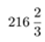 
　　D．300米
　　78.三角形ABC的面积为S，P为三角形ABC内一点，则三角形PAB的面积小于的概率是：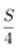 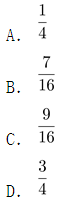 
　　79.某人的藏书中，文学类占，科技类占，科技类藏书比文学类藏书多100册，则其文学类藏书的册数是：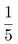 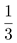 
　　A．150
　　B．250
　　C．350
　　D．750
　　80.选择最合理的一项来填充所给数列的空缺项，使之符合原数列的排列规律：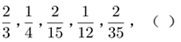 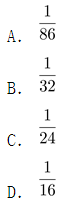 
　　81.一个罐子里有5种颜色的糖果各6颗，每次随机取出一颗，为保证取用的糖果中有5颗颜色相同，则至少应该取（ ）次。
　　A．6
　　B．11
　　C．16
　　D．21
　　82.有两个等边三角形，它们的边长之比为3∶2，则它们的面积之比是：
　　A．4∶9
　　B．3∶2
　　C．9∶4
　　D．27∶8
　　83.选择最合理的一项来填充所给数列的空缺项，使之符合原数列的排列规律：
　　2，2，15，41，80，（ ），197。
　　A．125
　　B．130
　　C．132
　　D．138
　　84.若一个三位正整数等于其各位数字的立方之和，则称该数为“水仙花数”。现有4 个三位数：152，153，370，371，其中“水仙花数”的个数是：
　　A．1
　　B．2
　　C．3
　　D．4
　　85.某品牌服装店有三款最畅销服装 A、B、C。店方发现：①进店客户购买A 款服装的概率为40%；②如果客户购买A 款服装，则其购买B 款服装的概率为 60%，否则购买B 款服装的概率为30%；③如果客户既不购买A款服装也不购买B 款服装，则其购买C款服装的概率为90%，否则购买C 款服装的概率为 10%。按进店客户购买A、B、C 三款服装的概率大小排序，正确的是：
　　A．A>B>C
　　B．C>B>A
　　C．B>C>A
　　D．A>C>B　　三、判断推理（请根据题目要求，在四个选项中选出一个最恰当的答案。共10 题，每题1.5分，共15分。）
　　86.张老师和李老师是某学院的教师，该学院的所有教职工都是运动爱好者。他们或者喜欢游泳，或者喜欢跑步。张老师喜欢游泳，李老师不喜欢跑步。如果以上论述为真，则下列各项正确的是：
　　①李老师喜欢游泳
　　②张老师不喜欢跑步
　　③该学院的教职工不喜欢游泳的人喜欢跑步
　　④该学院的教职工一半喜欢游泳，一半喜欢跑步
　　A．仅①
　　B．①、②
　　C．①、③
　　D．②、③、④
　　87.根据国家统计局数据，2022年一季度，全国工业生产者出厂价格同比上涨8.7%。其中，3月份同比上涨8.3%，涨幅比上月回落0.5个百分点，环比上涨1.1%。据此分析，下列结论错误的是：
　　A．2022年3月份全国工业生产者出厂价格比2022年2月份上涨1.1%
　　B．2022年2月份全国工业生产者出厂价格比2022年1月份上涨7.2%
　　C．2022年2月份全国工业生产者出厂价格比2021年2月份上涨8.8%
　　D．2022年1-2月份全国工业生产者出厂价格同比涨幅超过8.7%
　　88.职工因工作需要可以领用某种物资，该物资领用规定为：职工每月最多领用2件，连续三个月最多领用4件。下列四个选项是职工连续12个月的领用计划，不可行的是：
　　A．2，2，0，1，2，1，1，2，0，2，2，0
　　B．2，0，2，0，2，2，0，2，2，1，1，2
　　C．1，1，2，1，1，2，1，1，2，1，1，2
　　D．2，1，1，2，0，2，2，0，2，1，1，2
　　89.甲、乙、丙、丁四人参加考试，成绩各不相同。对于谁的成绩最高，甲和乙都说“不是我”，丙说“是丁”，丁说“是乙”。已知四人中有且仅有一人的说法符合实际情况。那么四人中成绩最高的是：
　　A．甲
　　B．乙
　　C．丙
　　D．丁
　　90.选择最合适的一项填入问号处，使之呈现一定的规律性的是：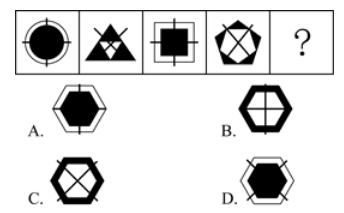 
　　A．如上图所示
　　B．如上图所示
　　C．如上图所示
　　D．如上图所示
　　91.甲、乙、丙、丁四人参加一项测试，试题为10道判断题，每题1分。四人的答题情况如下表所示。已知四人一共答错10道题，成绩各不相同，且甲的成绩不是最高的。那么可以确定的是：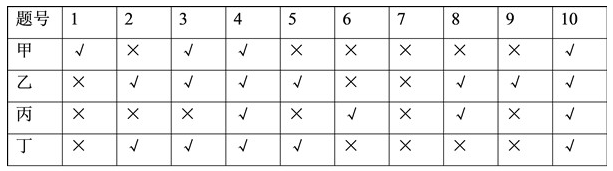 
　　A．甲得了8分
　　B．乙的成绩排名第二
　　C．丙得了6分
　　D．丁的成绩排名第一
　　92.小王和小刘作为面试官对甲、乙、丙三位毕业生进行面试。面试后，小王认为可以录用甲和乙，不录用丙。小刘表示反对。下列准确表达小刘意见的选项是：
　　A．录用丙，但不录用甲和乙
　　B．如果录用甲和丙，则不能录用乙
　　C．如果不录用丙，那么不能同时录用甲和乙
　　D．如果录用丙，那么甲和乙至多录用一人
　　93.选择最合适的一项填入问号处，使之呈现一定的规律性的是：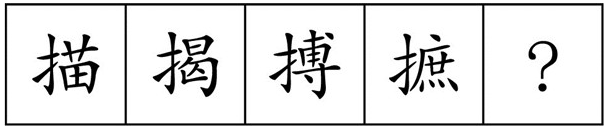 
　　A．搬
　　B．插
　　C．题
　　D．撑
　　94.虎山长城遗址除一号台址发现很少的残砖之外，其他地方均没有发现城砖。虎山村及附近村庄也没有从长城上拆下城砖用于民房建筑的情况。由此可以推测，虎山长城用砖是极少的。
　　下列选项中最能支持上述观点的是：
　　A．此地山高坡陡，城砖难以运进运出
　　B．虎山长城遗址附近没有发现古砖窑
　　C．当地县志记载虎山长城是夯土筑成
　　D．此地土质极差，不宜烧制长城用砖
　　95.某单位从甲、乙、丙、丁四人中选派若干人执行专项任务，要求如下：
　　①若甲去，则乙不去；②若丙去，则乙也去；③若甲不去，则丁去。
　　下列关于选派方案的判断，不满足要求的是：
　　A．可让甲或丁单独去，也可让该二人同去
　　B．若让乙去，则丁也要去
　　C．若丁不去，则甲单独去
　　D．可只让乙、丙二人同去　　四、资料分析(请根据题目要求，在四个选项中选出一个最恰当的答案。共15题，每题1分，共15分。)
　　材料一：2021年某省生产总值为124370亿元，同比增长8.0%，两年平均增长5.1%。其中，第一产业总值为5004亿元，同比增长7.9%，两年平均增长5.8%；第二产业总值为50219亿元，同比增长8.7%，两年平均增长5.2%；第三产业总值为69147亿元，同比增长7.5%，两年平均增长5.0%。
　　96.2020年该省生产总值是（ ）亿元。
　　A．101526
　　B．115157
　　C．120245
　　D．123576
　　97.2021年该省第三产业的增加值是（ ）亿元。
　　A．3425
　　B．4075
　　C．4754
　　D．4824
　　98.2021年三类产业总值占该省生产总值的比重，同比增加的是：
　　A．第一产业总值
　　B．第二产业总值
　　C．第三产业总值
　　D．第一产业总值和第二产业总值
　　99.2020年该省增速最快的是：
　　A．生产总值
　　B．第一产业总值
　　C．第二产业总值
　　D．第三产业总值
　　材料二：据报道，2021年我国网民总体规模持续增长。截至2021年12月，我国网民规模达10.32亿，较2020年12月增长4296万，互联网普及率达73.0%。其中农村网民规模已达2.84亿，农村地区互联网普及率为57.6%，较2020年12月提升1.7个百分点，城乡地区互联网普及率差异较2020年12月缩小0.2个百分点。网民人均每周上网时长达到28.5个小时，较2020年12月提升2.3个小时，互联网深度融入人民日常生活。在线办公、在线医疗、网上外卖、网约车用户规模分别达4.69亿、2.98亿、5.44亿和4.53亿，同比分别增长35.7%、38.7%、29.9%和23.9%。
　　100.2021年我国网民规模同比增长：
　　A．1.6%
　　B．4.2%
　　C．4.3%
　　D．6.0%
　　101.2021年12月，城乡地区互联网普及率差异是（ ）个百分点。
　　A．15.4
　　B．23.6
　　C．28.4
　　D．30.8
　　102.按2020年12月用户规模从高到低排序，正确的是：
　　A．在线办公、网上外卖、网约车、在线医疗
　　B．网上外卖、网约车、在线办公、在线医疗
　　C．网上外卖、在线办公、网约车、在线医疗
　　D．在线办公、网约车、网上外卖、在线医疗
　　103.2021年12月，我国网民人均每周上网时长同比增长率是：
　　A．7.8%
　　B．8.1%
　　C．8.8%
　　D．9.7%
　　材料三：2022年某考试参考人数和全科合格率统计图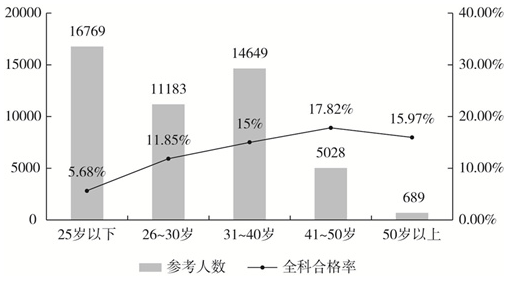 
　　104.2022年该考试全科合格的30岁及以下人数是：
　　A．1325
　　B．2197
　　C．2277
　　D．3149
　　105.2022年该考试全科合格的人数是：
　　A．4832
　　B．5480
　　C．5800
　　D．6281
　　106.下列关于2022年该考试全科合格率（记为P）的判断，正确的是：
　　A．P≤11.85%
　　B．11.85%＜P≤15.00%
　　C．15.00%＜P≤15.97%
　　D．P＞15.97%
　　107.2022年该考试全科合格人员中，31—40岁人员所占比例与26—30岁人员所占比例相比，：
　　A．低了6.81个百分点
　　B．低了2.53个百分点
　　C．高了3.15个百分点
　　D．高了15.91个百分点
　　材料四：2021年全国规模以上工业发电量月度走势图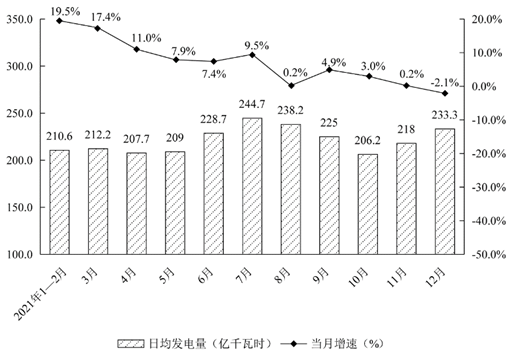 
　　108.2021年1—12月，日均发电量实现环比增长的月份有（ ）个。（注：1—2月份合并计算。）
　　A．5
　　B．6
　　C．9
　　D．11
　　109.按月度分析，2021年10月份发电量与2021年4月份相比：
　　A．增加了
　　B．减少了
　　C．一样多
　　D．无法判断
　　110.2021年规模以上工业发电量超过7000亿千瓦时的月份至少有（ ）个。
　　A．1
　　B．2
　　C．3
　　D．4